湖南临港开发投资集团湖南城陵矶临港高新产业园2栋3楼食堂改造工程厨房设备采购安装项目招   标   文   件招标编号：HNGTJT2024-001招标人：湖南临港开发投资集团有限公司二〇二四年四月第一章  招标公告本项目招标金额预算在国家规定公开招标限额以下，属非公开招标项目，由我公司依法依规自行组织，评标办法采用“综合评分法”。一、项目概况1.项目名称：湖南城陵矶临港高新产业园2栋3楼食堂改造工程厨房设备采购安装项目。2.交货地点：湖南城陵矶新港区临港高新产业园2栋3楼食堂。3.项目基本情况：湖南城陵矶临港高新产业园2栋3楼食堂改造工程厨房设备采购安装项目：大锅灶、小炒灶、油烟设备、新风系统、净化装置、小件杂物等，采购数量及相关参数详见附件清单。4.招标控制价：510687元。含厨房设备深化设计、制图、人工、材料、制造、配件、包装、运输、保险、装卸、安装、成品保护、维护、验收、售后服务、合理利润、税金(13%)等完成本项目所涉及到的所有费用(注：其中餐具等小件暂估价10万元不得下浮，由招标人全程参与采购，据实结算)。5.工期要求：20日历天（含供货、安装工期）。6.质量要求：货物符合国家规定的有关制造验收合格标准。7.质保期：1年（因产品质量问题，1年内免费维修及更换相关配件，其它按国家三包政策执行）。二、投标人资格要求1.投标人须在中华人民共和国境内（不含港澳台地区）注册、具有独立法人资格、营业执照处于有效期内（三证或五证合一且有效），并具有与本招标项目相应的供货能力；2.投标人需为制造商(生产厂家)或者制造商(生产厂家)授权委托的代理商或经销商,提供有效的授权证明，不接受联合体投标；3.投标人未被最高人民法院在“信用中国”网站（www.creditchina.gov.cn）或各级信用信息共享平台中列入失信被执行人名单。三、评标办法及资格审查方式1.评标办法：“综合评分法”。2.资格审查方式：开标后资格审查。提供授权委托书、营业执照、资质证书（授权证明）、“信用中国”的查询报告、投标保证金银行转账回单，以上复印件加盖公章。四、投标保证1.投标保证金的金额（人民币）：伍万元整（￥50000.00元）；2．投标保证金到账截止时间：2024年4月26日12时00分前到账；3．缴纳方式：银行转账。投标保证金从投标人单位的账户以银行转账方式一次性按时、足额转入我公司指定账号。未中标单位投标保证金在确定中标人后3天内原路退还，不计利息。缴款账号信息如下：账户名：湖南临港开发投资集团有限公司开户行：建行岳阳城陵矶支行银行账号：4300　1650　0660　5250　1462五、招标文件获取凡有意参加本次投标的单位，请于2024年4月22日至2024年4月25日登录湖南临港开发投资集团有限公司官网（http://hngtjt.cn/）下载招标文件、采购清单等相关资料。六、投标文件递交投标文件须包含授权委托书及身份证明、营业执照、资质证书、投标保证金银行转账回单、“信用中国”的查询报告、投标清单等资料（以上复印件须加盖公章），投标文件递交的截止时间及开标时间为2024年4月26日14时00分，开标地点为湖南城陵矶临港高新产业园2栋21楼港投集团2101会议室。七、发布公告的媒介招标公告在湖南临港开发投资集团有限公司官网（http://hngtjt.cn/）发布。八、评标小组本次评标过程由我公司自行组织，集团纪检监察室进行监督。九、其它中标单位须遵守我公司相关管理制度，中标后5天内与我公司签订采购安装合同，如中标人违反我公司相关规定，将列入黑名单，5年内不允许再参与我公司业务，并按我公司制度进行相应处罚。十、联系方式招 标 人： 湖南临港开发投资集团有限公司 地    址： 湖南城陵矶临港高新产业园2栋21层联 系 人： 谈先生   电    话： 13135318451 邮    箱： 583924882@qq.com第二章  投标人须知第三章  合同文本湖南城陵矶临港高新产业园2栋3楼食堂改造工程厨房设备采购安装项目采购安装合同甲方：湖南临港开发投资集团有限公司   乙方：                               本项目经2024年  月  日依法招标程序，确定乙方为本项目设备供应商，为保护甲、乙双方合法权益，双方本着平等互利、协商一致的原则，依据《中华人民共和国民法典》等相关规定，签订本合同，以资双方信守执行。第一条 商品名称、种类、规格、单位、数量注：以上价格已包含了甲方应支付的全部费用，含厨房设备深化设计、制图、产品设备费、辅材费、包装费、仓储费、运输费、保险费、装卸费、管理费、利润、措施费、安装人工费、辅助材料费、机械费、设备安装调试费、设备二次搬运费、管理费、增值税专用发票、利润、检测费用、免费保修保养费、各种技术措施费等费用规费、税金、政策性文件规定的各项应有费用，该价格不因任何市场价格风险、政策性调整风险等因素而变化。第二条　工期要求1、乙方在签订合同接到甲方通知后3个日历天内必须进场安装施工，如不能及时进场安装施工，甲方有权单方面解除合同。2、中标公示后乙方应积极备货，并于    年  月  日之前完成全部设备安装，于    年  月  日之前完成全部设备调试。在此期间，遇任何影响工期事项，应主动与甲方联系，经批准后可适当延期，否则，每延误一天，按1000元/天计算罚金。第三条　付款方式合同签订后支付合同金额20%作为预付款；设备全部完成安装并验收合格后，支付至合同内对应设备金额的97%（含预付款），余款3%作为质量保证金，自验收合格之日起算，保证期满后1月内支付剩余质量保证金。支付前乙方须提供有效增值税专用发票。本项目合同之外费用经甲方变更审定后按实结算。第四条　质量要求1、乙方所提供所有合同采购的设备必须满足长途运输及多次搬运和装卸，并根据货物的特点及需要，加上防潮、防雨、防绣、防震、防腐蚀等保护措施，以保证设备安全抵达甲方工地或甲方指定的仓库。2、货物到货时，包装必须完好无缺，保证为未经使用的新品。到货后，甲方组织现场监理会同乙方进行验收，货物的包装、品种、型号、规格、质量等不符合合同规定，甲方有权拒收，乙方须按照甲方要求收回或补齐。如因生产厂家原因，型号发生改变，乙方需提供证明文件，征得甲方同意后实施。3、乙方在交货的同时向甲方提供不得少于以下的资料，否则，甲方有权拒收货物：产品合格证;设备安装、使用、维护说明;产品装箱清单。 4、乙方保证其提供给甲方的货物符合国家现行产品质量标准。如需进行质量或环保检测，相关费用由乙方承担。5、设备经验收试用合格之日起算，质保期1年（因产品质量原因，1年内免费维修及更换相关配件）。6、甲方的验收不作为乙方货物内在质量合格的依据，乙方在质保期内仍需对货物的内在质量承担责任。安全文明施工乙方需严格按照安全生产文明施工规范的要求和标准进行施工及现场管理，采取严格、科学的安全防护措施，确保施工安全和第三方的安全，杜绝伤亡事故的发生。乙方在施工过程所发生的由乙方原因导致的相关事故及所造成的损失与责任，均由乙方自行承担。施工期间，严禁有从高空直接向下抛物等违反安全生产规定的行为，且由乙方原因造成的乙方自身的损失或其他方第三方的损失，均由乙方承担。双方权利和义务1、甲方提供施工场地并负责相关协调工作，确保及时付款到位；2、乙方必须按甲方要求，及时完成设备安装，申请验收；3、乙方施工过程中服从甲方安排，遵守甲方相关制度；4、乙方提供的设备应于投标文件一致，小件杂物由甲方全程参与采购，据实结算。第七条　违约责任1、甲方逾期付款的，乙方有权采用合法手段催讨。2、施工过程中，遇任何影响工期事项，应主动与甲方联系，经批准后可适当延期，否则，每延误一天，按1000元/天计算罚金。3、如乙方提供的货物及安装服务不符合合同约定的质量标准，甲方有权要求乙方进行返工、更换或者赔偿损失。如乙方未能按照甲方要求进行返工、更换或者赔偿，每逾期一日，按1000元/天计算罚金。4、因乙方交付的货物存在质量问题导致甲方或第三人受到损害的，由乙方承担赔偿责任，甲方因此遭受第三方索赔的，有权向乙方追偿。5、乙方怠于履行质量保修责任，甲方书面通知3日后仍未履行的，甲方有权自行委托他人维修，所有费用由乙方承担。6、乙方在安装货物过程中，损坏甲方房屋或者其他财产的，应当承担赔偿责任。7、当事人一方因不可抗力不能履行合同时，应当及时通知对方，并提供相关证明资料，可以全部或部分免除该方当事人的责任。第八条  争议解决1、在本合同的履行过程中发生的争议，由双方协商解决；协商后仍无法达成一致的，依法向项目所在地人民法院起诉。2、因本合同履行发生争议引起诉讼、仲裁，双方同意人民法院、仲裁机关等向本合同提供的联系地址送达有关通知、相关法律文书，如因被送达方在本合同中提供的联系地址不准确、联系地址变更未及时告知对方或其指定的收件人拒绝签收等原因，导致通知或相关法律文书未能被实际签收的，文书退回之日视为送达之日。第八条　其它本合同一式捌份，甲方执肆份，乙方执肆份，具有同等法律效力。（以下无正文）发包人：（盖章）     　　　　　     承包人：（盖章）法定代表人：（签字/盖章）   　      法定代表人：（签字/盖章）委托代表人：（签字）       　　     委托代表人：（签字）开户银行：                         开户银行：银行账号：                         银行账号：第四章  技术规格、参数及其他要求规格及参数不得低于招标人采购清单标准。二、质量保证及售后服务要求1.投标人所提供的产品必须符合国家相关产品标准,具有产品出厂合格证和国家质量检测部门的产品检测证。所提供的产品必须是未经使用或改装过的全新产品，开箱合格率达到100%。并应保证其产品在正确安装、正常使用和保养条件下，在其使用寿命期内应具有满意的性能。2.投标人按采购人要求对所投货物负责免费送货、上门安装调试，确保正常使用。安装验收合格后，提供产品使用的有关技术资料，讲解操作使用方法及常规维修方法等。3.投标人必须保证所供货物的质量，其质量保证期按厂商规定或投标人承诺期限中较长期限为准，本项目质保期1年（因产品质量问题，1年内免费维修及更换相关配件）。质保期内因产品本身的质量问题发生破损的，应由中标人负责更换，费用全部由中标人承担。如因此造成采购人实际损失的，采购人将按有关规定追究其相关的经济赔偿和法律责任。质保期内发生货物自身质量问题，中标人负责三包（包修、包换、包退），所产生的费用由中标人负担。4.投标人必须保证完善售后服务：①进场安装的设备要求无破损，否则一律退货。②质保期内提供全天24小时的电话支持响应；③质保期内，对于设备的故障，中标人应保证在接到报修电话后，2-4小时作出响应，并按采购人要求到现场解决问题，确保采购方正常使用；④质保期后供应商能提供有偿终身维护，保证货物零配件的供应。三、验收1.在货物到达采购人指定的安装地点后，采购人将对中标人交付的产品按照招标文件技术要求进行质量和数量验收，不合格的产品直接退货不予接受。2.通过验收合格后的产品由中标人出具验收合格报告方可进行货款的结算。3.采购人负责组织相关人员按招标文件及投标文件响应要求和国际或国家（或行业）标准对货物进行验收，验收人员对货物验收合格后签署验收单并加盖公章予以确认。保修期从即日起计算。第五章  投标文件格式高新产业园2栋3楼食堂改造工程厨房设备采购安装项目投 标 文 件目  录一、开标一览表二、投标清单三、设备简要说明一览表四、法定代表人资格证明书五、法定代表人授权委托书六、投标保证金七、资格证明文件八、企业实力及安装方案备注：1.企业实力及安装方案另册；2.企业实力须包含营业执照、企业简介、企业荣誉、相关业绩等文件；3.安装方案中选配的设备不低于招标人质量要求，符合使用需求。（须配备产品实物图，并作简要说明）；一、开标一览表注：投标报价中的大写金额与小写金额不一致的，以大写金额为准，保留两位小数。投标人名称：（公章）投标人法定代表人或其委托人（签名或盖章）：日期：    年   月   日二、投标清单注：1.本表应对应“开标一览表”，按标段填写。投标人如果不提供分项报价明细表，其投标无效；2.如果开标一览表内容与本表内容不一致的，以开标一览表内容为准；3.设备应附对应照片，照片需编入另册的企业实力册中，照片须与投标人投标产品保持一致，颜色可另定，名称、品牌、参数、规格、数量响应招标清单要求，材质不低于招标清单要求。投标人名称：（公章）投标人法定代表人或其委托人（签名或盖章）：日期：    年   月   日三、货物简要说明一览表投标人名称：（公章）投标人法定代表人或其委托人（签名或盖章）：日期：    年   月   日四、法定代表人资格证明书投标人名称：              单位性质：                地址：                    成立时间：       年      月       日经营期限：              姓名：        性别：      年龄：      职务：        系（投标人名称）的法定代表人。特此证明。附：法定代表人身份证复印件投标人：     （全称）      （盖单位公章）年   月   日五、法定代表人授权委托书本人 （姓名） 系 （投标人名称）  的法定代表人，现委托  （姓名） 为我方代理人。代理人根据授权，以我方名义签署、澄清、说明、补正、递交、撤回、修改（  项目名称、标段）投标文件、签订合同和处理有关事宜，其法律后果由我方承担。委托期限：               。代理人无转委托权。附：法定代表人、委托代理人二代身份证复印件投  标  人：         （全称）       （盖单位公章）法定代表人：         （签字或印章）委托代理人：         （签字或印章） 年   月   日六、投标保证金投标保证金银行转账回单扫描件。七、资格证明文件1.投标人须在中华人民共和国境内（不含港澳台地区）注册、具有独立法人资格、营业执照处于有效期内（三证或五证合一有效），并具有与本招标项目相应的供货能力；2.投标人需为制造商(生产厂家)或者制造商(生产厂家)授权委托的代理商或经销商,提供有效的授权证明，不接受联合体投标；3.投标人未被最高人民法院在“信用中国”网站（www.creditchina.gov.cn）或各级信用信息共享平台中列入失信被执行人名单。八、企业实力及安装方案包括但不限于：1.企业实力须包含营业执照、企业简介、企业荣誉、相关业绩等文件；2.安装方案中选配的设备不低于招标人质量要求，符合使用需求。（须配备产品实物图，并作简要说明）；（格式自拟，另册）第六章  评标办法（综合评分法）现场考察评审表（50分）投标人：评标小组全体成员签字：投标报价评审表（50分）备注：1、投标报价得分，基本分50分。2、基准价公式：合格投标人的有效投标报价的算术平均值为基准价，即基准价=i=1...i…n; Ai为进入基准价计算的投标报价； n为进入基准价计算的投标报价的个数。      3、计算采取4舍5入,保留至小数点第3位（百分比亦然）。评标小组全体成员签字/日期：综合得分计算表 备注：1.综合得分计算保留2位小数（百分比亦取2位小数），第三位小数四舍五入。2.投标人综合得分为技术性能及要求、商务评审及投标报价评审的单项得分之和。评标小组全体成员签字/日期：经评审后的投标人排序表备注：1.采用综合评分法的，填写综合得分。2.如2个以上投标人综合得分相同时，按照其投标报价得分由高至低的顺序进行排序；投标报价得分亦相同时，由评标委员会投票决定排序。评标小组全体成员签字/日期：中标候选人表评标小组全体成员签字/日期：监督人员签字/日期：湖南城陵矶临港高新产业园宿舍家具采购及安装项目投标人签到表地点：                                2024年   月   日 湖南城陵矶临港高新产业园宿舍家具采购及安装项目评标小组签到表地点：                                2024年   月   日 条款号条款名称编列内容1是否接受联合体投标不接受。2踏勘现场不组织，可自行踏勘。（地点：湖南城陵矶新港区永济大道临港高新产业园2#栋3楼）3分  包不允许。4投标人要求澄清招标文件的时间和方式截止时间：2024年4月24日12时00分。邮件发送。5投标截止时间2024年4月26日14时00分。6开标时间、地点同投标截止时间，开标及投标文件递交地点（我公司2101会议室）。7澄清和修改招标文件的方式在湖南临港开发投资集团有限公司官网上发布。8是否允许递交备选投标方案不允许。9签字和（或）盖章要求投标文件应当并加盖投标人的单位公章。投标人加盖的单位公章与其营业执照的单位名称应当一致。10投标文件份数提供三套完整的纸质投标文件。11装订要求胶装。12是否退还投标文件否。13评标委员会的      组建本次评标过程由我公司自行组织、集团纪检监察室进行监督。14最高限价本项目投标单价最高限价为：510687元。超过最高限价的投标报价将予以废标，不参与评标程序。(注：其中餐具等小件暂估价10万元不得下浮，由招标人全程参与采购，据实结算)。15履约担保中标后，投标保证金5万元自动转为履约保证金。16是否要求投标人递交电子投标文件中标人需提供投标文件电子版一套（U盘）。17中标公示中标候选人在招标人官网公示，公示期不少于3个日历天。18监  督本项目的招标投标活动及其相关当事人接受有管辖权的招标投标行政监督部门依法实施的监督。19其它中标人须自觉接受招标人公司现行管理制度。甲方：湖南临港开发投资集团有限公司乙方：                            时间：     年   月   日序号产品名称型号规格及参数单位数量含税单价/元合计/元备注123。。。总计投        标       人：投        标       人：                          （盖单位公章）法定代表人或委托代理人：                          （签名或盖章）                          （签名或盖章）                          （签名或盖章）日   期：    年    月   日日   期：    年    月   日日   期：    年    月   日金额单位：人民币元序号招标编号HNGTJT2024-0011项目名称高新产业园2栋3楼食堂改造工程厨房设备采购安装项目2投标单位名称3投标总报价大写：                         元小写：               元4时间要求20日历天（含供货、安装工期）5投标范围与招标清单一致6质量要求符合国家规定的有关制造验收合格标准。7质保期1年（因产品质量问题，1年内免费维修及更换相关配件）。8项目负责人姓名序号名称品牌参数规格 L*W*H(mm)材质数量招标控制单价含税单价含税合计1四层栅格层架厂制品1、层板架采用不锈钢扁通制作，厚度≥1.0mm:
2、立柱采用38*38*1.0不锈钢方管；
3、配不锈钢可调子弹脚。1200*500*16002580.00 2双层平板工作台带靠背厂制品1、采用优质SUS304不锈钢制作；
2、台面采用1.0mm厚不锈钢板；
3、层板采用1.0mm厚不锈钢板；
4、加强筋采用1.0mm厚不锈钢板；             
5、台脚采用38*38X1.0mm厚不锈钢方通造脚；
6、加强筋采用1.0mm厚不锈钢板；
7、层板下四方加防卫生死角边及加硬处理；
8、加强筋固定全部采用不锈钢碰钉螺丝焊接固定1800*800*800+15011450.00 3单星工作柜（右星）厂制品1、采用优质SUS304不锈钢制作；
2、台面及星斗不锈钢厚1.2mm；
3、星斗尺寸：450*450*280mm；
4、加强力加强筋厚1.0mm；
5、脚管为方管38*38*1.0mm厚不锈钢管；
6、脚管下配方管38*38可调节不锈钢子弹脚；
7、横撑方管25*25*1.0mm厚不锈钢管；
8、星盆前板加装不锈钢装饰板。1500*700*80022480.00 4商用电热开水器裕豪/泳邦/恒联电压: 380V, 50Hz
电量: 9kW
规格: 温度显示功能;
出水温度: 92℃～97℃;
出水量: 60 公升/小时;
如在硬水地区使用该设备，买方必须装配软化水设置480*400*8001850.00 5单孔收餐工作板（方孔）厂制品1、面板采用优质不锈钢制作，厚≥1.2mm；                                                                                                                  
2、支撑脚采用38*38不锈钢方管制作，厚≥1.0mm；                                                              
3、前后拉管采用25*25不锈钢方管制作，厚≥1.0mm；475*700*2001260.00 6单通工作台带靠背厂制品1、面板采用优质SUS304不锈钢制作；，板厚≥1.2mm；                                                                         
2、面板下垫≥15mm厚木板，板下两竖向U型加强筋;                                                                                        
3、层板、下衬加强筋板厚≥1.0mm；                                                                             
4、立柱采用38*38*≥1.0mm不锈钢方管制作；                                                                                         
5、配不锈钢可调节子弹脚；                                                                    
6、所有棱边、尖角需翻边压实,去毛刺，抛光打磨，无焊痕。1000*700*800+15012100.00 7商用燃气热水器
（供应加工间/洗碗间热水）万家乐/林内/卓益燃气类型：液化石油气(液化气)LPG/天然气LNG/人工煤气
额定燃气压力(Pa)：2800/2000/1000
适用水压(Mpa):015-06
额定电压：220V/50HZ
进水口规格:DN15外牙
进气口规格:DN15外牙
排污口规格:DN25外牙
排气管管径(mm):φ50
每小时产水量（75℃）：460L
额定热负荷(kw)：50
耗气量天然气(m3/h)：5
外形尺寸(mm)：570x470x900570*470*90017900.00 8120型上翻门万能组合消毒柜厂制品1、整机外壳采用优质加厚不锈钢板，可消毒毛巾刀具砧板，国标用美观、结国标耐用；
2、配优质可调不锈钢子弹脚，加重设计更加稳固。1200*620*180012800.00 9洗地龙头龙旗/普飞/君畅1、3/8”软管；
2、耐压：300 PSI；
3、耐温：80°C；
4、1个喷头，1把水枪；170*537*50411600.00 10单通工作台带靠背厂制品1、面板采用优质SUS304不锈钢制作；，板厚≥1.2mm；                                                                         
2、面板下垫≥15mm厚木板，板下两竖向U型加强筋;                                                                                        
3、层板、下衬加强筋板厚≥1.0mm；                                                                             
4、立柱采用38*38*≥1.0mm不锈钢方管制作；                                                                                         
5、配不锈钢可调节子弹脚；                                                                    
6、所有棱边、尖角需翻边压实,去毛刺，抛光打磨，无焊痕。1500*700*800+15012400.00 11单星水池柜厂制品1、星盆面板采用优质SUS304不锈钢制作，厚≥1.2mm；                                                                      
2、星盆斗采用优质不锈钢制作，厚≥1.2mm；                                                                             
3、支撑脚采用38*38不锈钢方管制作，厚≥1.0mm；                                                                      
4、前后拉管采用25*25不锈钢方管制作，厚≥1.0mm；                                                                                                                                                            5、配不锈钢可调节子弹脚；                                                                                                           
6、所有棱边、尖角需翻边压实,去毛刺，抛光打磨，无焊痕。1000*700*800+15011700.00 12四层栅格层架厂制品1、层板架采用不锈钢扁通制作，厚度≥1.0mm:
2、立柱采用38*38*1.0不锈钢方管；
3、配不锈钢可调子弹脚。1200*500*16001580.00 三门海鲜蒸柜(燃气)厂制品1、优质不锈钢板制造，内胆板厚1.2mm； 
2、外旁板、门及后立板板厚1.2mm； 
3、全新内燃式环保高效火排及水胆结构，防干烧功能； 
4、设置常明火种，即时熄火保护设计；双联电磁阀分步控制，自动脉冲电子点火，两组燃气开关； 
5、燃烧噪音低于 65 分贝，热效率 90%以上； 
6、水胆加玻璃纤维保温材料，防止热量散失；抽拉式层架设计，有锁轨道防止层架滑落；含水垢磁化管；燃气漏报警自动关闭； 
7、不含盘。1200*1000*19001预留水电位13双头矮汤炉厂制品1、采用优质不锈钢板制作：        
2、下加可调304不锈钢全钢子弹脚；                                 
3、燃气发热量: 12KW*2；
4、炉头: φ14"强力炉头；
5、火种开关制连炉头开关制。1400*700*600+65013200.00 14炉拼台厂制品1、面板采用优质不锈钢制作，板厚≥1.2mm；                                                                                                                                               
2、脚管采用38*38*≥1.0mm不锈钢方管制作；                                                                           
3、配不锈钢可调节子弹脚；                                                                                      
4、所有棱边、尖角需翻边压实,去毛刺，抛光打磨，无焊痕。300*1100*800+4503380.00 15节能燃气双头单尾小炒灶（含一键式电子打火及熄火保护安全掣）
配：节能不锈钢炉头厂制品1、采用优质SUS304#不锈钢板制作，板厚1.5mm；                                                           
2、一键式风机及电子打火设计。风机电压/风机功率：220V/0.25KW。自动脉冲电子点火，离子火焰监控（电磁安全阀）。燃气主火阀风气联动。入气口/入水口/排水口:DN40/DN15/DN40。燃料：液化石油气/天然气；额定压力：液化石油气2000Pa/天然气2800Pa1800*1100*800+45016800.00 16燃气四头煲仔炉厂制品1、采用优质304#不锈钢板制作：       
2、炉面采用1.2mm厚304不锈钢板；      
3、前板及侧板采用1.2mm厚304不锈钢板；                                 
4、炉体骨架为40×40×3.0mm国标热镀角铁；                                                                                                                                                                                                                                              5、带托油盆；                                                                                                                                           
6、炉脚采用φ50X1.2mm304不锈钢圆通包钢造脚；                                                                                                                              
7、下加可调不锈钢全钢子弹脚；
8、燃气发热量: 8KWx4=32KW；900*1100*800+15013160.00 17节能燃气单头大锅灶（含一键式电子打火及熄火保护安全掣）
配：节能不锈钢炉头厂制品1、采用优质SUS304#不锈钢板制作，板厚1.5mm；                                                           
2、一键式风机及电子打火设计。风机电压/风机功率：220V/0.25KW。自动脉冲电子点火，离子火焰监控（电磁安全阀）。燃气主火阀风气联动。入气口/入水口/排水口:DN40/DN15/DN40。燃料：液化石油气/天然气；额定压力：液化石油气2000Pa/天然气2800Pa1100*1100*800+45016300.00 18炉拼台厂制品1、面板采用优质不锈钢制作，板厚≥1.2mm；                                                                                                                                               
2、脚管采用38*38*≥1.0mm不锈钢方管制作；                                                                           
3、配不锈钢可调节子弹脚；                                                                                      
4、所有棱边、尖角需翻边压实,去毛刺，抛光打磨，无焊痕。400*1100*800+4501400.00 19双通工作台厂制品1、面板采用优质SUS304不锈钢制作；，板厚≥1.2mm；                                                                         
2、面板下垫≥15mm厚木板，板下两竖向U型加强筋;                                                                                        
3、层板、下衬加强筋板厚≥1.0mm；                                                                             
4、立柱采用38*38*≥1.0mm不锈钢方管制作；                                                                                         
5、配不锈钢可调节子弹脚；                                                                    
6、所有棱边、尖角需翻边压实,去毛刺，抛光打磨，无焊痕。1800*800*80022200.00 20双层平板工作台厂制品1、面板采用优质不锈钢制作，板厚≥1.2mm；                                                                         
2、面板下垫≥15mm厚木板，板下两竖向U型加强筋;                                                                                        
3、层板、下衬加强筋板厚≥1.0mm；                                                                             
4、立柱采用38*38*≥1.0mm不锈钢方管制作；                                                                                         
5、配不锈钢可调节子弹脚；                                                                    
6、所有棱边、尖角需翻边压实,去毛刺，抛光打磨，无焊痕。1800*700*80021350.00 21双温四门高身柜星星/洛德/金松1、整机外壳采用优质不锈钢制造,防锈抗腐，上冷冻下冷藏
2、采用全铜管环保无氟高品质压缩机，功率：0.69KW/220V/50Hz；3、配微电脑温度显示器，采用多档调节，机械温度控制，操作便捷，使用温度范围：冷冻-6 ～ -15℃.
4、箱体采用加厚微孔发泡，断电锁冷更持久，有效保持箱内温度降低功耗；
5、柜门采用高强度自动回归铰链，配PVC材质密封条；
6、配可调层架，高度可调节，合理利用空间；
7、配万向脚轮，移动方便，防侧滑，耐用。1220*760*198014050.00 22双温双门高身柜星星/洛德/金松1、整机外壳采用优质不锈钢制造,防锈抗腐，上冷冻下冷藏
2、采用全铜管环保无氟高品质压缩机，功率：0.69KW/220V/50Hz；3、配微电脑温度显示器，采用多档调节，机械温度控制，操作便捷，使用温度范围：冷冻-6 ～ -15℃.
4、箱体采用加厚微孔发泡，断电锁冷更持久，有效保持箱内温度降低功耗；
5、柜门采用高强度自动回归铰链，配PVC材质密封条；
6、配可调层架，高度可调节，合理利用空间；
7、配万向脚轮，移动方便，防侧滑，耐用。630*760*198012400.00 23大单星盆水池厂制品1、星盆面板采用优质SUS304不锈钢制作，厚≥1.2mm；                                                                      
2、星盆斗采用优质不锈钢制作，厚≥1.2mm；                                                                             
3、支撑脚采用38*38不锈钢方管制作，厚≥1.0mm；                                                                      
4、前后拉管采用25*25不锈钢方管制作，厚≥1.0mm；                                                                                                                                                            5、配不锈钢可调节子弹脚；                                                                                                           
6、所有棱边、尖角需翻边压实,去毛刺，抛光打磨，无焊痕。1000*700*800+1501790.00 24绞切肉机三宇/恒联/银鹰功率：1.5KW/380V509*390*75012900.00 2512盘燃气智能型蒸饭柜厂制品1、优质不锈钢板制造，内胆板厚1.2mm； 
2、外旁板、门及后立板板厚1.2mm； 
3、全新内燃式环保高效火排及水胆结构，防干烧功能； 
4、设置常明火种，即时熄火保护设计；双联电磁阀分步控制，自动脉冲电子点火，两组燃气开关； 
5、燃烧噪音低于 65 分贝，热效率 90%以上； 
6、水胆加玻璃纤维保温材料，防止热量散失；抽拉式层架设计，有锁轨道防止层架滑落；含水垢磁化管；燃气漏报警自动关闭； 
7、不含盘。747*650*174014385.00 26三层六盘电烤炉三麦/恒联/鸿锋1、选用可透视玻璃门，不锈钢板制作；
2、优质远红外线辐射管为发热元件；
3、底火、面火控制温度可在室温-300℃范围内，根据需要任意设定，并能自动恒温；
4、功率功率：20.4KW/380V,三层六盘,净重：176KG;1200*900*160015280.00 27醒发箱三麦/恒联/鸿锋电脑数控，双钢门带视窗，全钢箱体(可调节“L”角码),柜体发泡(保温式)智能喷雾式+热风循环+照明灯，容量32盘；功率：2850W；电压种类：220V/50HZ；1000*820*196013200.00 28压面机三麦/恒联/永强1.额定功率：1800W
2.额定电压：220V
3.可调厚度：1-18mm
4.整机重量：148KG640*680*112013630.00 29和面机三麦/恒联/永强1.额定电压:380V/4KW
2.额定频率:50HZ
3.搅拌转速:40R/MIN920*580*112016900.00 30木质案板工作台厂制品1、木面板为优质80mm松木板（无死结、无开裂、无腐朽材料，拼缝≤0.1mm，含水率≤2%工作面青光，钉不外露），内穿φ12mm螺杆3条,骨架采用38*38*1.0优质304不锈钢方管，前后采用38*25优质304不锈钢管，配不锈钢可调子弹脚。
2、产品各连接部位的紧固件位置均匀、连接紧固。1800*800*80011470.00 31面粉车厂制品1.面板采用1.0mm优质雪花不锈钢板
2.加强筋采用1.0mm优质雪花不锈钢板折                                       3.配万向轮带刹车500*500*550㎜1980.00 32双层平板工作台厂制品1、采用优质不锈钢制作；
2、台面采用1.0mm厚不锈钢板；
3、层板采用1.0mm厚不锈钢板；
4、加强筋采用1.0mm厚不锈钢板；             
5、台脚采用38*38X1.0mm厚不锈钢方通造脚；
6、加强筋采用1.0mm厚不锈钢板；
7、层板下四方加防卫生死角边及加硬处理；
8、加强筋固定全部采用不锈钢碰钉螺丝焊接固定1800*800*8004700.00 33保温包点台厂制品1、采用优质不锈钢制作；
2、台面采用1.0mm厚不锈钢板；
3、层板采用1.0mm厚不锈钢板；
4、敞门及侧板采用1.0mm厚不锈钢板；
5、加强筋采用1.0mm厚不锈钢板折弯；
6、敞门吊轮采用不锈钢静音轮；
7、台脚采用φ50可调试全钢重力脚；
8、配优质发热线及温控制开关。1000*700*80011800.00 34双头粉面炉（电力）厂制品1、材质：面板采用优质SUS304不锈钢板，
2、功率/电压：12KW*2/380V
3、配立式水龙头，配隐藏式手动排水阀            1200*700*80014200.00 35三头食品保温台厂制品1、面板采用优质不锈钢制作，厚≥1.2mm；                                                                           
2、侧板及底板采用优质不锈钢制作，厚≥1.0mm；                                                                                                               
3、暖菜水池槽采用优质不锈钢制作，厚≥1.0mm；                                                                                   
4、脚管采用38*38*≥1.0mm不锈钢方管制作；                                                                                                                                                                                                      5、配不锈钢可调子弹脚；                                                                                       
6、配优质电热管及恒温控制器，功率：3KW/220V；厂制品11700.00 36中餐布菲炉厂制品餐炉480*470*450全钢长方形宴会餐炉厂制品101150.00 37保温热板裕富宝/格琅威特/海克1、高品质保温效果，平整的接触面均衡热量
2、表面温度保持在20°C-95°C区间，可以按需调节恒定温度；610x458x62+Hmm61450.00 38吊天花食品保温灯裕富宝/格琅威特/海克1、材质：金属电镀/烤漆
2、尺寸：拉升范围70cm~180cm
3、灯孔径：24cm10220.00 39热汤饭池厂制品1、面板采用优质不锈钢制作，厚≥1.2mm；                                                                           
2、侧板及底板采用优质不锈钢制作，厚≥1.0mm；                                                                                                               
3、暖菜水池槽采用优质不锈钢制作，厚≥1.0mm；                                                                                   
4、脚管采用38*38*≥1.0mm不锈钢方管制作；                                                                                                                                                                                                      5、配不锈钢可调子弹脚；                                                                                       
6、配优质电热管及恒温控制器，功率：3KW/220V；700*700*8004900.00 40双门不锈钢门消毒柜厂制品1、外壳全不锈钢结构，面板采用厚度1.0mm优质不锈钢磨砂板；中间采用聚氨酯发泡，内胆采用国标厚度1.0mm优质不锈钢磨砂板，全不锈钢扣件；
2、电压功率：220V/4KW1380*680*180023500.00 41高身储物柜厂制品1、采用优质不锈钢板制作，板厚≥1.0mm；                                                                                                                                                               
2、层板、侧面板、底板均采用优质不锈钢板制作，板厚≥1.0mm；                                                                                                                          
3、移动式双层活动门，外层厚≥1.0mm；                                                                                                                                                                                           4、配不锈钢Φ50*≥1.2mm重力脚；                                                                                                                                                                          5、所有棱边、尖角需翻边压实,去毛刺，抛光打磨，无焊痕。1200*500*180012000.00 42双层平板工作台带靠背厂制品1、采用优质304#不锈钢板制作；
2、台面采用国标1.50mm厚304不锈钢板；
3、台下垫18mm高密度防潮板；
4、防潮板四周用304不锈钢板做防潮处理；
5、加强筋采用1.2mm厚304不锈钢板折弯；
6、加强筋固定全部采用304不锈钢碰钉螺丝满焊接固定。555*700*800+1501800.00 43大单星盆水池厂制品1、采用优质304#不锈钢板制作；
2、面板采用1.2mm厚304不锈钢板；
3、星盆斗采用1.2mm厚304不锈钢板；                                                                                                                                 4、星盘底板加强筋采用1.2mm厚304不锈钢板；                                                                                                                            5、台脚支架横通采用38*38*1.0厚304不锈钢方通造脚。1000*700*800+1503790.00 44双层平板工作台带靠背厂制品1、采用优质304#不锈钢板制作；
2、台面采用国标1.50mm厚304不锈钢板；
3、台下垫18mm高密度防潮板；
4、防潮板四周用304不锈钢板做防潮处理；
5、加强筋采用1.2mm厚304不锈钢板折弯；
6、加强筋固定全部采用304不锈钢碰钉螺丝满焊接固定。800*700*800+1501850.00 45双孔收餐工作台（带靠背）厂制品1、面板采用SUS304#不锈钢板制作，板厚1.5mm；                                      
2、面板下两竖向U型加强筋,与台面螺柱焊螺栓连接；                                          
3、台面板开圆孔，下放垃圾桶。                                 1300*760*800+15011200.00 46米面架厂制品1、格栅采用25*15不锈钢方管制作，厚≥1.0mm；                                                                     
2、框架采用35*25不锈钢方管制作，厚≥1.0mm；                                                                                
3、立柱采用38*38不锈钢方管制作，厚≥1.0mm；                                                                                                                               
4、配不锈钢可调节子弹脚；                                                                                                                  
5、所有棱边、尖角需翻边压实,去毛刺，抛光打磨，无焊痕。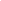 1000*600*1504420.00 47四层平板货架厂制品1、层板采用优质不锈钢制作，厚度≥1.2mm:
2、立柱采用38*38*1.0不锈钢方管；
3、配不锈钢可调子弹脚。1200*500*16002900.00 48四门高身储物柜厂制品1、采用优质不锈钢板制作，板厚≥1.0mm；                                                                                                                                                               
2、层板、侧面板、底板均采用优质不锈钢板制作，板厚≥1.0mm；                                                                                                                          
3、移动式双层活动门，外层厚≥1.0mm；                                                                                                                                                                                           4、配不锈钢Φ50*≥1.2mm重力脚；                                                                                                                                                                          5、所有棱边、尖角需翻边压实,去毛刺，抛光打磨，无焊痕。1200*500*180022000.00 49单门留样柜厂制品1、采用聚氨脂高压发泡,箱体强度高,保温效果好.
2.微电脑温度显示器,柜内温度可调节,柜内配锁.
3.内藏板式蒸发器,换热效率高,制冷效果好                                                                                                         600*580*19501960.00 50不锈钢更衣柜厂制品1.柜身用采用0.8mm优质雪花不锈钢板                                     
2.柜内层板用0.8mm优质雪花不锈钢板                                                                               3.支架柱横梁用38×25mm不锈钢方管                                        
4.支架管用25×13mm不锈钢方管，Ф38mm不锈钢可调脚。1000*350*1800㎜ 21500.00 51平板拖车厂制品1、面板采用优质不锈钢制作，厚≥1.0mm；                                                                                                                                                                                                                                                              2、配2个载重万向轮，2个刹车轮；                                                                                            
3、所有棱边、尖角需翻边压实,去毛刺，抛光打磨，无焊痕850*600*8001680.00 52双层送餐车厂制品1、车框采用优质不锈钢制作，厚≥1.0mm；                                                                                                                                                                                                                                                                2、立柱和拉手采用25*25*≥1.0mm不锈钢方管制作；                                                                                                                 
3、配2个载重万向轮，2个刹车轮；                                                                                          
4、所有棱边、尖角需翻边压实,去毛刺，抛光打磨，无焊痕。850*450*9002800.00 53收污车厂制品1、车框采用优质不锈钢制作，厚≥1.0mm；                                                                                                                                                                                                                                                                2、立柱和拉手采用25*25*≥1.0mm不锈钢方管制作；                                                                                                                 
3、配2个载重万向轮，2个刹车轮；1060*500*9001980.00 54风幕机美的1、金属烤漆机身，坚固耐用；
2、运行噪声：50db； 
3、用电功率：150W-500w/220v；1500*160*2002900.00 55烘手器信达/莫顿/松下外壳一体成型，外壳底部厚度19CM，强劲双面出风喷气，5-7秒快速干手，内置空气压缩箱，提高风速，一边风干一边沥干，1000W大功率电机，噪音低，启动性能好，结合全金属涡轮增压风扇，金属结构承受高强度压力，48个圆形风孔，带降噪音园弧，以波长为主要感应距离的近红外线应用技术，搭配高灵敏的收送感光材料，智能快速感应。1500*160*2001118.00 56洗手星（含感应龙头）厂制品1、面板采用1.2mmSUS304不锈钢贴塑磨砂板；星盆斗采用1.0mm不锈钢贴塑磨砂制作，前封板采用1.0mm不锈钢贴塑磨砂制作。550*400*40011100.00 57前新风连烟罩厂制品罩体优质不锈钢板；整个烟罩壳体厚度1.0MM的不锈钢板制做;内置油杯。L=12000115255.00 58柜式离心风机德通/北沃/双枪1、采用美式猪笼芯；
2、表面喷涂；
3、内加隔音棉；
4、外壳及叶片均采用优质镀锌钢板制造成全封闭形式；
5、采用多翼式叶轮结构；
6、风口导向散热，强力低噪音全压高，振动小，噪音低，外型美观，易保养、易维修；
7、风机外壳设有排油咀，方便客户排出机壳积油、设有放油孔，方便油污流出，机壳上设计清理门，方便清理和维护；
8、传动方式为电机皮带传动，C式皮带传动方式，可通过改变带轮的传动比来调整风机的性能参数，采用进口轴承，配套专用整体轴承座，不受油烟影响，使用寿命长质量和使用寿命更有保障15KW18600.00 59电机德通/北沃/双枪1、全封自扇冷式鼠笼型三相异步电动机；
2、采用155（F）级绝缘；
3、外壳防护等为IP55,冷却方式为IC411。
电机线圈进口，使其动能更强劲且噪音更低，振动更小；
4、转动叶轮采用多翼式铝制合金超薄叶片组成。重量更轻，使其转动负荷更小，两大优势决定其高性能, 内配隔音层网状，达到消音效果；
5、全铜机芯，具有防爆、防潮性能。15KW12900.00 60风机支架厂制品与风机配套
1、支架用120mm*60mm槽钢制作，并涂双层防锈漆；                                                                             
2、配优质橡胶弹簧防震垫。与风机配套11500.00 61弹簧减震器厂制品风柜防震系统，每台风柜配4个减震器4300.00 62稳压变频启动器七喜/易能/德通1、产品是风机专用程序，适配风机为市场通用电机风机，无需变频电机；
2、控制器深度定制，不锈钢外壳，内置参数，无需调试；
3、L1L2L3接三相进线，UVW接电机线，风机反转，调换出线改变方向；
4、具有加大风量功能以及自动限制最大风量功能，风机专用中文面板，操作简单；
5、适用于厨房环境，具有缺相、短路、过载等多种保护功能，不烧电机；
6、降低噪音，节能省电，一年内省回产品投入成本。15KW14500.00 63静电式油烟净化器科蓝/速科/蓝箭处理风量≥32000m³/h，净化效率达到98%及以上。
1.柜体材质采用碳钢烤漆板，绝缘子材质采用陶瓷；
2.电场采用双区结构，该结构清洗维护便利；
3.机体内部联接处配备密封条，将电源组件与内部结构隔离开以防止组件周围的污染；处理风量≥32000m³/h124320.00 64净化器支架厂制品与净化器配套
1、支架用120mm*60mm槽钢制作，并涂双层防锈漆；                                                                             
2、配优质橡胶弹簧防震垫。与净化器配套11400.00 65帆布软接厂制品配套配套1200.00 66抽风管-满焊处理（含三通、弯头、变径）厂制品规格：定制； 
1、采用优质SUS304不锈钢制作，厚1.2mm；定制235320.00 67不锈钢防火阀厂制品规格：与烟管匹配；                                                               
1、常开型排烟防火阀，150度熔断关闭，常开；
2、温度超过150度时自动熔断关闭。与烟管匹配22600.00 68法兰厂制品规格：与烟管匹配；                                                                 
1、采用30*3mm（螺栓M8）的国标角铁制作；                                                                                               
2、涂双层防锈漆；与烟管匹配6090.00 69风管吊杆厂制品规格：与烟管匹配；  
1、采用Φ8-10mm高强度螺杆制作。与烟管匹配1600.00 70风管穿墙开孔现场开孔1500.00 71防腐密封组件防腐、耐高温材料1900.00 72接油盆厂制品规格：配套风柜/净化器； 
1、采用优质不锈钢制作，厚≥1.0mm；配套风柜/净化器1450.00 73方形烟罩厂制品罩体优质不锈钢板；整个烟罩壳体厚度1.0MM的不锈钢板制做;内置油杯。L=7500016900.00 74柜式离心风机德通/北沃/双枪1、采用美式猪笼芯；
2、表面喷涂；
3、内加隔音棉；
4、外壳及叶片均采用优质镀锌钢板制造成全封闭形式；
5、采用多翼式叶轮结构；
6、风口导向散热，强力低噪音全压高，振动小，噪音低，外型美观，易保养、易维修；
7、风机外壳设有排油咀，方便客户排出机壳积油、设有放油孔，方便油污流出，机壳上设计清理门，方便清理和维护；
8、传动方式为电机皮带传动，C式皮带传动方式，可通过改变带轮的传动比来调整风机的性能参数，采用进口轴承，配套专用整体轴承座，不受油烟影响，使用寿命长质量和使用寿命更有保障5.5KW13900.00 75电机德通/北沃/双枪1、全封自扇冷式鼠笼型三相异步电动机；
2、采用155（F）级绝缘；
3、外壳防护等为IP55,冷却方式为IC411。
电机线圈进口，使其动能更强劲且噪音更低，振动更小；
4、转动叶轮采用多翼式铝制合金超薄叶片组成。重量更轻，使其转动负荷更小，两大优势决定其高性能, 内配隔音层网状，达到消音效果；
5、全铜机芯，具有防爆、防潮性能。5.5KW11200.00 76风机支架厂制品与风机配套
1、支架用120mm*60mm槽钢制作，并涂双层防锈漆；                                                                             
2、配优质橡胶弹簧防震垫。与风机配套1800.00 77弹簧减震器厂制品风柜防震系统，每台风柜配4个减震器1600.00 78稳压变频启动器七喜/易能/德通1、产品是风机专用程序，适配风机为市场通用电机风机，无需变频电机；
2、控制器深度定制，不锈钢外壳，内置参数，无需调试；
3、L1L2L3接三相进线，UVW接电机线，风机反转，调换出线改变方向；
4、具有加大风量功能以及自动限制最大风量功能，风机专用中文面板，操作简单；
5、适用于厨房环境，具有缺相、短路、过载等多种保护功能，不烧电机；
6、降低噪音，节能省电，一年内省回产品投入成本。5.5KW12600.00 79静电式油烟净化器科蓝/速科/蓝箭处理风量≥16000m³/h，净化效率达到98%及以上。
1.柜体材质采用碳钢烤漆板，绝缘子材质采用陶瓷；
2.电场采用双区结构，该结构清洗维护便利；
3.机体内部联接处配备密封条，将电源组件与内部结构隔离开以防止组件周围的污染；处理风量≥16000m³/h115800.00 80净化器支架厂制品与净化器配套
1、支架用120mm*60mm槽钢制作，并涂双层防锈漆；                                                                             
2、配优质橡胶弹簧防震垫。与净化器配套1700.00 81帆布软接厂制品配套配套1180.00 82抽风管-满焊处理（含三通、弯头、变径）厂制品规格：定制； 
1、采用优质SUS304不锈钢制作，厚1.2mm；定制55320.00 83不锈钢防火阀厂制品规格：与烟管匹配；                                                               
1、常开型排烟防火阀，150度熔断关闭，常开；
2、温度超过150度时自动熔断关闭。与烟管匹配11500.00 84法兰厂制品规格：与烟管匹配；                                                                 
1、采用30*3mm（螺栓M8）的国标角铁制作；                                                                                               
2、涂双层防锈漆；与烟管匹配3590.00 85风管吊杆厂制品规格：与烟管匹配；  
1、采用Φ8-10mm高强度螺杆制作。与烟管匹配2557.00 86风管穿墙开孔现场开孔1500.00 87防腐密封组件防腐、耐高温材料1800.00 88接油盆厂制品规格：配套风柜/净化器； 
1、采用优质不锈钢制作，厚≥1.0mm；配套风柜/净化器1350.00 89厨房水冷空调新风柜
（可有效降低夏季厨房温度8-10℃）普泽/金华勇/德通1、风量：25000m³/H； 
2、转速：730r/min
3、全压：315pa；
4、噪音：70dB(A)
5、电机功率：5KW
6、耗水量：24L/H
7、夏季送进厨房的风比常温风下降8-10℃。1250*1100*122013800.00 90变频风机马达普泽/金华勇/德通1、全封闭式强迫通风冷却 (IC416)
2、鼠笼式
3、符合国际委员会IEC标准
4、100%铜线绕组2.5KW1900.00 91变频器启动控制箱七喜/易能/德通1、为厨房量身定制，更适用，更经济；
2、智能触按按键，状态显示灯，更科技；
3、液晶显示运行参数，更智能；
4、多层保护（缺相、短路、过载等）5KW12200.00 92防火帆布软接厂制品1、采用防火帆布；配风柜用1120.00 93送新风风管厂制品规格：定制； 
1、采用优质SUS304不锈钢制作，厚1.2mm；95320.00 94共板法兰厂制品规格：定制； 
1、采用优质不锈钢制作，厚≥1.0mm；4280.00 95风管吊码厂制品1、采用国标10M丝杆2257.00 96鲜风咀厂制品1、采用优质不锈钢；2845.00 97不锈钢百叶窗厂制品1、采用优质不锈钢，厚度1.0MM材质；1200*9001800.00 98调节阀厂制品1、国标/3C标准；1180.00 99锅碗瓢盆另行采购100000序号货物名称型号产地、品牌名称及制造商主要性能及技术参数备注法定代表人二代身份证复印件（正面）法定代表人二代身份证复印件（反面）法定代表人二代身份证复印件（正面）法定代表人二代身份证复印件（反面）委托代理人二代身份证复印件（正面）委托代理人身份证复印件（反面）序号评审分项评审内容标准分值得分1工厂管理1安全措施（有无足够消防器材及设备、有无安全警告标识、有无安全管理措施、有无应急响应预案）（3分）2物料堆放（物料是否专区堆放、有无管理责任划分、堆放是否整齐）（1分）3卫生状况（厂内是否清洁整齐）（1分）5分2企业实力1产线数量及生产效率（生产备货能力是否满足项目需求）（3分）2三标生产体系（三标体系是否健全）（1分）3原/辅材品质（原、辅材是否达到食品级及品质优良程度）（1分）5分3产品品质1炉灶（8分）2油烟净化系统（8分）3新风系统（6分）4冷柜（6分）5电力烹饪设备（6分）6无动力设备（3分）7用水设备（3分）本项由考察组自主打分40分合计总分合计总分50分50分序号项       目项       目评分标准评分标准备       注1从0开始每升1%减1分，即50- 1×100X从0开始每升1%减1分，即50- 1×100XX为投标报价升、降率百分点数的绝对值，即2最终投标价=基准价最终投标价=基准价50分50分X为投标报价升、降率百分点数的绝对值，即3从0开始每降1%减0.5分，即50-0.5×100X从0开始每降1%减0.5分，即50-0.5×100XX为投标报价升、降率百分点数的绝对值，即投标人名称投标人名称投标报价基准价X值投标报价得分备注：备注：备注：备注：备注：备注：投标人（                               ）                        总分（         ）投标人（                               ）                        总分（         ）投标人（                               ）                        总分（         ）评委编号单   项   评   分单   项   评   分评委编号现场考察投标报价评审12345分值排  序投标人综合得分第一名第二名第三名第四名第五名……排  序 中标候选人第一名第二名第三名姓   名单   位联系电话姓   名部 门联系电话